What Must I Do to be Saved?August 20, 2023Senior Pastor, Dr. Janet CookActs 16:30-31 And he brought them out and said, “Sirs, what must I do to be saved?” So, they said, “Believe on the Lord Jesus Christ, and you will be saved, you and your household.”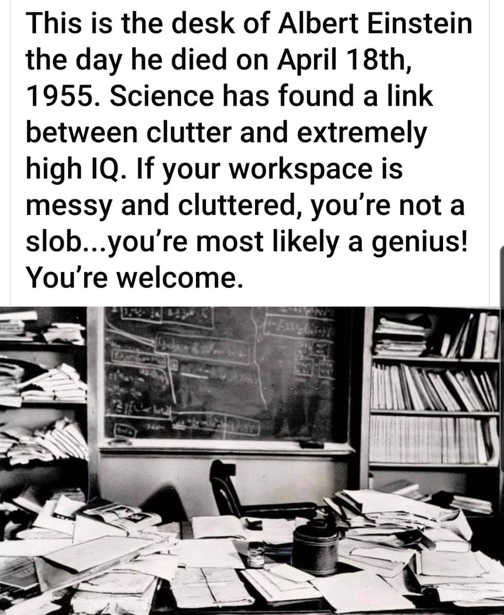 Einstein’s desk…Do you know where you are going?Matthew 7:13-14 “Enter by the narrow gate; for wide is the gate and broad is the way that leads to destruction, and there are many who go in by it. Because narrow is the gate and difficult is the way which leads to life, and there are few who find it.”Each of us is on a journey.The first thing you must do to be saved is Believe!2 Corinthians 6:2For God says, "At just the right time, I heard you. On the day of salvation, I helped you." Indeed, God is ready to help you right now. Today is the day of salvation. (NLT)Everyone is on a journey and each of us will take others with us, either by intent or ignorance. Operation Rescue’s national director, Rev. Philip "Flip" Benham, baptized McCorvey in a Dallas swimming pool. Dallas Morning News, August 8, 1995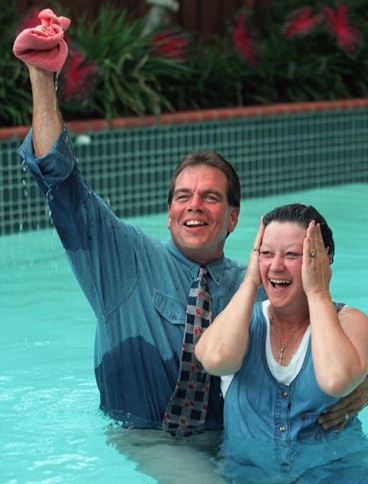 Acts 16:31 So, they said, “Believe on the Lord Jesus Christ, and you will be saved, you and your household.”Acts 9:1-51-2 Meanwhile, Saul was still breathing out murderous threats against the Lord’s disciples. He went to the high priest and asked him for letters to the synagogues in Damascus, so that if he found any there who belonged to the Way, whether men or women, he might take them as prisoners to Jerusalem.3-5 As he neared Damascus on his journey, suddenly a light from heaven flashed around him. He fell to the ground and heard a voice say to him, "Saul, Saul, why do you persecute me?" "Who are you, Lord?" Saul asked. "I am Jesus, whom you are persecuting," he replied."Believe in the Lord Jesus, and you will be saved…."Romans 10:9-119 That if you confess with your mouth, "Jesus is Lord," and believe in your heart that God raised him from the dead, you will be saved.10 For it is with your heart that you believe and are justified, and it is with your mouth that you confess and are saved.11 As the Scripture says, "Anyone who trusts in him will never be put to shame."(NIV)Will you ask Him to be Lord of your life today?Forget Your Past!Plan for Your Future!Open your “Present”!!2 Corinthians 9:15“Thanks be to God for His indescribable gift!”Handout of Greek and Hebrew meanings of the word SAVED